Муниципальное казённое общеобразовательное учреждение«Колыванская средняя общеобразовательная школа»
Курьинского района Алтайского краяУТВЕРЖДАЮ:Приказ № 74   от 01.09. 2023г.Директор МКОУ «Колыванская СОШ» 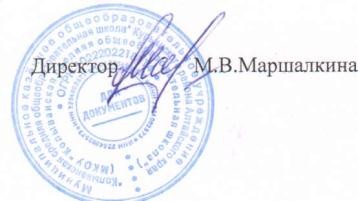            План                по профориентационной работеМКОУ  «Колыванская СОШ»с.Колывань2023Цель:	активизация профессионального самоопределения обучающихся иформирование у них основ карьерной грамотности (инструментальной стороны профессионального самоопределения).Задачи базового уровня:организация и систематизация первичной профориентационной помощи;развитие представлений обучающихся о современном разнообразии профессий и специальностей, важности трудовой деятельности и выбора ее специфики, возможностях профессионального образования;информирование обучающихся о содержании деятельности востребованных на рынке труда специалистов;развитие мотивации обучающихся к профессиональному самоопределению;диагностика склонностей обучающихся к профессиональным направлениям.Реализация плана предусматривает активное участие педагогов, родителей учащихся общеобразовательного учреждения, работодателей, сотрудников центра занятости населения и иных заинтересованных лиц в проведении профориентационных мероприятий, направленных на подготовку востребованных в регионе профессиональных кадров.Профессиональная ориентация в школе - это система учебно-воспитательной работы, направленной на усвоение учащимися необходимого объёма знаний о социально - экономических и психофизических характеристиках профессий. Для благополучия общества необходимо, чтобы каждый выпускник школы находил, возможно более полное применение своим интересам, склонностям, не терял напрасно время, силы, средства в поисках своего места в системе общественного производства, на котором мог бы принести наибольшую пользу и получить глубокое удовлетворение от своего труда.В школе профориентационная работа проводится заместителем директора по ВР, педагогом-предметником, классным руководителем, педагогом-психологом, социальным педагогом и др.План работы осуществляется поэтапно с учетом возрастных особенностей учащихся, преемственности в содержании, формах и методах работы в начальной, основной, средней школе.Каждый уровень профминимума реализуется по семи ключевым направлениям:профильные предпрофессиональные классы (инженерные, медицинские,космические, IT, педагогические, предпринимательские), ориентированные на востребованные профессии на рынке труда;урочная деятельность, которая включает 100 тыс. часов дополнительныхматериалов к учебным предметам (физика, химия, математика, технология), разработанных Фондом гуманитарных проектов, с целью профессионального окрашивания уроков;внеурочная деятельность, предусматривающая один час в неделю напроведение профориентационных мероприятий (онлайн-диагностика, уроки, проектная деятельность, профориентационные программы, классные часы, в том числе просмотр выпусков открытых онлайн-уроков «Шоу профессий», беседы, дискуссии, мастер-классы, коммуникативные и деловые игры, консультации педагога и психолога, моделирующие профессиональные пробы в онлайн-формате и др.);воспитательная работа (экскурсии на производство, лекции,профориентационные выставки, ярмарки, профессиональные пробы, дни открытых дверей в колледжах и вузах, открытые уроки технологии на базе колледжей, встречи с представителями разных профессий, конкурсы профориентационной направленности, чемпионаты по профессиональному мастерству «Абилимпикс», «Профессионалы» и Чемпионат высоких технологий);дополнительное образование (посещение занятий с учетом склонностей иобразовательных потребностей);профобучение (обучение по программам подготовки по профессиямрабочих и служащих по образцу существовавших учебно-производственных комбинатов);взаимодействие с родителями или законными представителями(проведение не менее двух собраний с представителями разных профессий).Форматы профориентационной работыПрофориентационная работа реализуется в следующих форматах:УРОЧНАЯ ДЕЯТЕЛЬНОСТЬНа выбор:Уроки общеобразовательного цикла, включающие элемент значимости учебного предмета для профессиональной деятельности. Используется интерактивный сервис «Конструктор будущего» (в рамках проекта («Билет в будущее») или другие программы.Уроки профориентационной направленности в рамках учебного предмета «Технология».Рекомендованное количество: от 2 часов.ВНЕУРОЧНАЯ ДЕЯТЕЛЬНОСТЬПрофориентационная онлайн-диагностика - рекомендованное количество 1 час. Урок с разбором результатов профориентационной диагностики - рекомендованное количество 1 час. Мероприятия на выбор: Проектная деятельность; профориентационные программы; классные часы (в т.ч. демонстрация выпусков открытых онлайн-уроков «Шоу профессий»), беседы, дискуссии, мастер-классы, коммуникативные и деловы игры, консультации педагога и психолога, моделирующие профессиональные пробы в онлайн-формате и др.Количество: 34 часа.ВОСПИТАТЕЛЬНАЯ РАБОТАНа выбор:Профессиональные пробы на базе ПлощадкиЭкскурсии на производствоЭкскурсии и посещение лекций в образовательных организациях СПО и ВОКонкурсы профориентационной направленности (в том числе в рамках Российского движения школьников, Юнармии, реализации проекта "Россия - страна возможностей», чемпионатов «Абилимпикс», «Профессионалы» и др.) Рекомендованное количество: от 2 часов.Может быть реализована в рамках внеурочной деятельности.ДОПОЛНИТЕЛЬНОЕ ОБРАЗОВАНИЕВыбор и посещение занятий в рамках дополнительного образования с учетом склонностей и образовательных потребностей.Рекомендованное количество: от 2 часов.ВЗАИМОДЕЙСТВИЕ С РОДИТЕЛЯМИ (ЗАКОННЫМИ ПРЕДСТАВИТЕЛЯМИ)Родительское собрание - рекомендуемое количество 2 часа (ознакомительное или итоговое)Рекомендованное количество: от 2 часовПрофориентационные мероприятия на базовом уровнеПрофориентационный урокПрофориентационные уроки ориентированы на разные возрастные группы обучающихся с 6 по 11 класс, для каждого класса создается с учетом возрастных норм и актуальности профориентационных задач, стоящих перед обучающимися. Так, в 6-7 классе актуальнее представить широкий контекст профессионального выбора, рассказать о значимости труда в жизни человека, способы профессионального выбора, рассматривать предпрофильные направления обучения, возможности дополнительного образования, темы проектных работ. В 8-9 классах стоит обратить внимание на выбор уровня профессионального образования, содержание основных и востребованных профессий. В 10- 11 классах среди важных для рассмотрения тем: выбор направления профессионального обучения и соответствующих предметов для вступительных испытаний, особенности поступления в образовательные организации высшего образования, старт профессиональной карьеры.Продолжительность урока не менее 40 мин. В каждый урок встраиваются интерактивные элементы - вопросы по теме урока, тестирование/опрос с целью организации взаимодействия педагога-навигатора с обучающимися. Во время урока школьники имеют возможность решить в классе и/или в качестве домашнего задания профориентационные упражнения.Профориентационная онлайн-диагностикаОнлайн-диагностика проводится по методике, позволяющей оценить интересы обучающегося, и на этой основе рекомендовать профиль обучения и профессиональные группы. Оценка профессиональных склонностей и соответствующей профильной направленности проводится в трех возрастных группах: 6-7 класс, 8-9 класс и 10-11 класс. После получения результатов диагностики необходимо проведение групповой консультации (допускается использование форматов видеоконсультаций). В зависимости от возраста и стоящих перед обучающимися профориентационных задач методики отличаются в отношении рекомендаций, которые даются в отчете по итогам тестирования.Тематика классных часов по профориентации
на 2023-2024 учебный год№ п/пМероприятияУчастникиСроки проведенияОтветственны й1. Организационно-информационная деятельность1. Организационно-информационная деятельность1. Организационно-информационная деятельность1. Организационно-информационная деятельность1. Организационно-информационная деятельность1.Оформление стендов,наглядных пособий, плакатов, методических материаловсентябрьОтветственный по ВР2.Координирование работыпедагогического коллективав течение годаОтветственный по ВР3.Проведение анализарезультатов профориентации за прошлый год, выявлениетрудоустройства и поступления в учреждения среднегопрофессионального и высшего образования выпускников 9,11 классовавгуст- сентябрьЗаместителидиректора поУВР и ВР4.Инструктаж ответственныхспециалистов по организации профориентационной работы в образовательной организации.август- сентябрьОтветственный по ВР5.Осуществление взаимодействия с ЦЗН района, предприятиямив течение годаАдминистраци я школы6.Определение количестваучастников профориентационных мероприятий из числа обучающихся 6-11 классов (формированиев течение годаОтветственные специалисты по организации профориентаци онной работыучебных групп)2. Информационно-консультационная деятельность с педагогическими работниками2. Информационно-консультационная деятельность с педагогическими работниками2. Информационно-консультационная деятельность с педагогическими работниками2. Информационно-консультационная деятельность с педагогическими работниками2. Информационно-консультационная деятельность с педагогическими работниками1.Оказание помощи в разработке, организации	и	проведениивоспитательных мероприятийКлассные руководителив течение годаАдминистрация школы2.Консультации по проблемам личности обучающихся:«Изучение профессиональных намерений	и	плановобучающихся»,«Исследование готовности обучающихся к выбору профессии»,«Изучение	личностныхособенностей испособностей обучающихся»Классные руководителив течение годаПедагог- психолог3. Профориентационные мероприятия с обучающимися3. Профориентационные мероприятия с обучающимися3. Профориентационные мероприятия с обучающимися3. Профориентационные мероприятия с обучающимися3. Профориентационные мероприятия с обучающимися1.Выявление выборапредпочтений	обучающихсяпредметных курсовобучающиеся 1-10 классовсентябрьЗам. директора по УВР2.Уроки	профориентационнойнаправленности	в	рамкахучебного предмета «Технология»обучающиеся 1-9 классовв течение годаПедагоги- предметники3.Уроки	общеобразовательногоцикла, включающие элемент значимости  учебногопредмета для профессиональной деятельностиобучающиеся 1-11 классовв течение годаПедагоги- предметники4.Выявление  выборапредпочтений	обучающихсязанятий в творческих группахобучающиеся 1-11 классовсентябрьОтветственный по ВР5.Открытые онлайн-уроки «Шоу профессий»обучающиеся 6-11 классовв течение годаПедагоги- предметники, классные руководители6.Организация и проведение классных часов по профориентацииобучающиеся 1-11 классовв течение годаКлассные руководители7.Вовлечение	обучающихся	вобщественно-полезную деятельность в соответствии с познавательными ипрофессиональнымиобучающиеся 1-11 классовв течение годаПедагоги- предметники, классные руководителиинтересами: обеспечениеучастия   в  проектно -исследовательской деятельности (конкурсах, выставках, фестивалях, конференциях и др.)8.Беседы, дискуссии, мастер-классы, коммуникативные и деловые игрыобучающиеся 1-11 классоввтечение годаОтветственные специалисты по организации профориентаци онной работы9.Экскурсии	на	предприятия района.обучающиеся 1-11 классовВ течение годаКлассные руководители, администрация школы10.Встречи	с	представителямиразличных профессийОбучающиеся 1-11 классовВ течение годаКлассные руководители, администрация школы11.Обеспечение	участияобучающихся в днях открытых дверей учреждений среднего профессионального и высшего образованияОбучающиеся 8-11 классовВ течение годаКлассные руководители12.Обеспечение	участияобучающихся в работе ярмарки вакансий	ЦЗН	с	цельюзнакомства	с	учреждениямисреднего профессионального и высшего образования и рынком трудаОбучающиеся 8-11 классовМарт- апрельКлассные руководители, социальный педагог13.Участие	во	Всероссийскихпроектах по профориентации (моделирующие профессиональные	пробы	вонлайн-формате) «Проектория», «Билет в будущее» Обучающиеся 6-11 классовВ течение годаОтветственные специалисты по организации профориентаци онной работы4. Профориентационная деятельность с родителями4. Профориентационная деятельность с родителями4. Профориентационная деятельность с родителями4. Профориентационная деятельность с родителями4. Профориентационная деятельность с родителями1.Проведение индивидуальных консультаций с родителями по проблемам выбора учебных предметов, курсов, модулей формируемой части учебного плана, внеурочной деятельностиРодители обучающихся 1-10 классовМай 2023Зам. директора по УВР, классные руководители2.Родительские собранияРодители обучающихся 1-11 классовВ течение годаАдминистраци я школы, классные руководители.№1-4 классы.1Мир моих интересов2Профессии наших родителей.3Моя мечта о будущей профессии.5-8 классы.1Человек и техника.2Человек на производстве.3Почтовая связь в нашей стране.4Чтобы люди были красивыми. Парикмахер. Визажист.5На страже закона. Встреча.6Библиотекарь. Экскурсия в библиотеку7Зеленое богатство.8Когда на весах лекарства. Фармацевт. Встреча.9 класс.1Познай самого себя. Беседа, тестирование.2Какие факторы оказывают значительное влияние на выбор профессии. Анкетирование.3Мотивы выбора профессии.4Психологические характеристики профессий.5Выпускники школы-учителя6Профессии с большой перспективой.7Как стать гением. Жизненная стратегия творческая человека.8Сотвори свое будущее. Проект9Что? Где? Когда? Информация о профессиях. Периодическая печать и литература.